樂當不塑之客─社區減塑創意競賽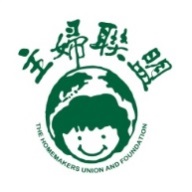 報名表(可依隊伍人數，自行刪增表格格數。)【注意事項】中彰投地區之一般民眾皆可參加，須組隊報名，每隊最少3人，最多則無上限。社區的定義為「一群住在相同地理範圍內的居民，擁有共同的居住目標、利益、共識之集合生活體」，隊伍中的參加者可為同一社政單位居民（如同一個里、同一棟公寓、同一個村），或同一個生活圈之住民（如跨區里、鄰近大樓），進行自身減塑、影響大眾或翻轉生活圈的行動。不得重複報名不同隊伍，違者則取消其參賽資格。每隊應選有一位隊長，作為聯繫窗口。報名表內所載之個人資料，供主辦單位作為舉辦本活動用，將加以保護不外流。請填妥此報名表，連同著作授權同意書、身分證影本圖檔、企劃書，寄至huaf.tc@gmail.com，即完成報名；電子信件名稱註明「社區減塑創意競賽報名」，信件中須註明隊伍名稱，確認收件後，本會將以e-mail回覆確認通知。本會將依企畫書內容進行初選，4月20日公布入選名單，入選隊伍才具參賽資格。請審慎填寫報名資料，報名截止日（4月12日）後即不受理更改隊名。主婦聯盟環境保護基金會台中分事務所(04)2375-5234  huaf@huf.org.tw台中市西區三民西路61號2樓隊伍名稱隊伍名稱組隊性質組隊性質□隊員為同社區，社區名稱為：                  □隊員為同生活圈，社區名稱（或行政區域）分別為：1.                    2.                    3.                    4.                    5.                    （可自行刪增）□隊員為同社區，社區名稱為：                  □隊員為同生活圈，社區名稱（或行政區域）分別為：1.                    2.                    3.                    4.                    5.                    （可自行刪增）□隊員為同社區，社區名稱為：                  □隊員為同生活圈，社區名稱（或行政區域）分別為：1.                    2.                    3.                    4.                    5.                    （可自行刪增）□隊員為同社區，社區名稱為：                  □隊員為同生活圈，社區名稱（或行政區域）分別為：1.                    2.                    3.                    4.                    5.                    （可自行刪增）□隊員為同社區，社區名稱為：                  □隊員為同生活圈，社區名稱（或行政區域）分別為：1.                    2.                    3.                    4.                    5.                    （可自行刪增）姓名性別年齡電話EMAIL地址隊長請打